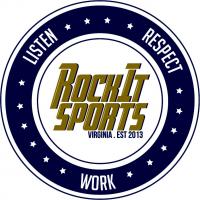 Are you ready to RockIt?  RockIt Sports is hosting a variety of summer camp options, which will provide the opportunity to hone in your skills in baseball and/or basketball.Register today by visiting https://rockit-sports.sportssignup.com/.RockIt Sports Baseball and Basketball Combo CampSession 1: 	June 18th – 21st Session 2: 	July 9th – 12thSession 3: 	July 23rd – 26thSession 4: 	August 6th – 9thSession 5: 	August 20th – 23rd Time: 	9:00 – 3:00Price: 	$230 (Register before May 15th - $210) – LUNCH INCUDED!!!	Register for 3 sessions at a discounted rate of $640 (Register before May 15th - $610)	Register for 5 sessions at a discounted rate of $1,090 (Register before May 15th - $990)Ages: Rising 3rd - 7th GradersOur most popular camp is back with more sessions and options this summer!! RockIt Sports Baseball and Basketball Combo Camps will consist of a half day of baseball and basketball. Campers will work on developing skills and being in a competitive environment in both baseball and basketball. Lunch will be provided each day by the Clubhouse Café! Each meal includes an entrée, fruit, side, and bottled water or Gatorade. RockIt Sports Girls Basketball CampSession 1: June 25th – 28thSession 2: August 13th – 16thTime: 	9:00 AM to 3:00 PMPrice: 	$230 (Register before May 15th - $210) – LUNCH INCLUDED!!!	Register for both sessions at a discounted rate of $445 (Register before May 15th - $405)Ages: Rising 3rd - 8th GradersCoach Lisa Woodson, RockIt Sports Director of Girls Basketball, will host two basketball camps for rising 3rd-8th grade girls. As a former collegiate coach and player at the NCAA Division I level, Coach Woodson brings incredible enthusiasm, experience, and knowledge to our camps. Whether your child is a beginner, intermediate, or advanced player she will be focused on teaching each girl to become a student of the game and reach their ultimate potential. The camp will consist of daily skill stations, quality game sets, contests, and awards. We want your daughters to become more confident, efficient and versatile players this summer! Lunch will be provided each day by the Clubhouse Café! Each meal includes an entrée, fruit, side, and bottled water or Gatorade. RockIt Sports Basketball Summer CampDates: August 27th – 30thTime: 9:00 to 12:00Price: $155 (Register before May 15th - $140)Ages: Rising 3rd - 8th GradersRockIt Sports Basketball Skills Camp, for boys and girls, will consist of 4 consecutive days of fundamental skill development for the youth basketball player.  Instruction will focus on areas such as ball handling, form shooting, defensive positioning, spacing of the floor, and passing skills. Each session will be fast paced and game situation intensive. The camp will also feature competitive games, such as knock out, hot shot, and more.